A: Všeobecná ustanovení1. Název:             2. závod Krajského poháru Moravskoslezského kraje pro rok 2023	2. Vyhlašovatel: Rada turistických závodů při Moravskoslezské krajské radě ATOM	3. Technická organizace (pořadatel): 	TOM Svišti Bohumín, 	ZŠ T. G. Masaryka Bohumín – Pudlov4. Termín a místo konání: sobota 15. 4. 2023 Bohumín – Pudlov5. Kategorie a délka tratí: Závod je přístupný veřejnosti – pravidla na www.turisticky-zavod.czMá-li závodník z kategorie dospělí B zájem startovat v mladší kategorii dospělí A, bude mu to umožněno, ale pouze po celou sezónu (tzn., začne-li závodit v kategorii dospělí A, musí takto dokončit i celou sezónu, to samé platí, začne-li závodit v kategorii dospělí B). 6. Termín a adresa pro přihlášky: emailem na adresu eva.vilhelmova@seznam.cz do středy 12. 4. 2023, Přihlášky nejsou nutné, ale jsou velmi vítané, zejména u větších skupin. Nahlaste všechny – lépe je škrtat nepřítomné než dopisovat údaje.  (V přihlášce uveďte organizaci, jména a příjmení závodníků, data narození a kategorie, jméno a příjmení vedoucího, adresu a kontakt, tj. telefon a e-mail) Přihlášením do závodu je dán souhlas se zpracováním osobních údajů, který je součástí propozic závodu.7. Funkcionáři závodu:ředitel závodu: 		Mgr. Ivana Heiduková hlavní rozhodčí: 	Mgr. Eva Vilhelmová stavitel tratě: 		Bedřich Müllerpočtářská komise:	Ing. Hana Nejedlíková8. Podmínky účasti a vybavení hlídek:Za zdravotní způsobilost u závodníků do 18 let plně odpovídá vedoucí závodníků, u starších 18 let nese odpovědnost každý závodník sám. Každý závodník musí mít s sebou průkaz pojištěnce, od mladšího žactva buzolu. Další vybavení dle pravidel a soutěžního řádu. Přezůvky do tělocvičny9. Úhrada nákladů: 60,- Kč na závodníka, po doběhu dostanou závodníci malé občerstvení.			       Dítě s doprovodem zdarma10. Doprava na místo konání TZ: • vlakem na Bohumín,  žst▪ autobus směr Ostrava, od vlakového nádraží v 9:13 zastávka Pudlov střed, ▪ nebo pěšky 2 km po zelené vlevo od nádraží • autobusem Ostrava ÚAN na zastávku Pudlov střed v 8:10, 9:10 11. Prezence:   15. 4. 2023 od 9:00 do 9:45 v ZŠ T. G. Masaryka Bohumín – Pudlov			(při zpoždění volejte na 777 919 833)12. Zdravotní služba: v cíliB. Technická ustanoveníZávodí se podle Soutěžního řádu a pravidel TZ - umístěného na www.turisticky-zavod.czC. Schvalovací doložkaTento rozpis byl schválen dne: 15. 2. 2023               Mgr. Ivana Heiduková					Mgr. Eva Vilhelmová                                                                                                                                                                         	  ředitel závodu						hlavní rozhodčí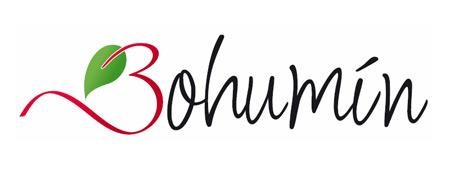 DOPŇUJÍCÍ INFORMACE, ČASOVÝ HARMONOGRAM, DOPROVODNÝ PROGRAMZŠ T. G. Masaryka, Trnková 280, Bohumín – Pudlov 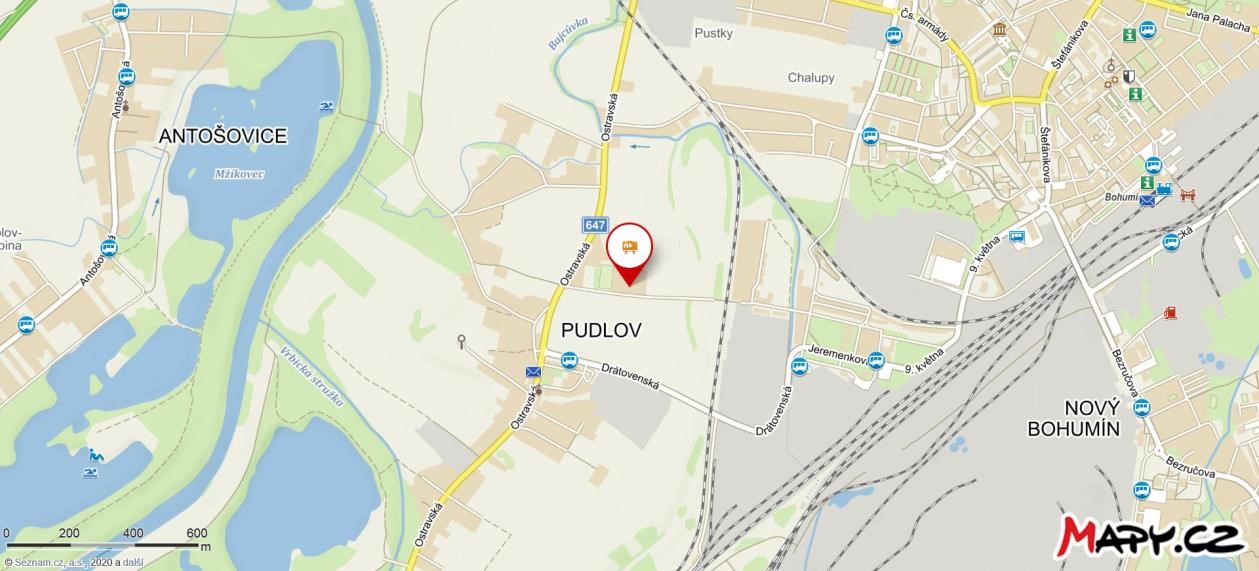 ČASOVÝ HARMONOGRAMZPRACOVÁNÍ OSOBNÍCH ÚDAJŮ  ASOUHLAS SE ZPRACOVÁNÍM OSOBNÍCH ÚDAJŮ v souladu s Nařízením Evropského parlamentu a Rady (EU) 2016/679 ze dne 27. dubna 2016 O ochraně fyzických osob v souvislosti se zpracováním osobních údajů a volném pohybu těchto údajů a o zrušení směrnice 95/46/ES (dále jen „Nařízení“)Jsem informován/a, že v souvislosti s mým přihlášením na Turistický závod pořádaný Radou Turistických závodů při Asociaci Turistických oddílů mládeže ČR (IČ 44223846) a Klubem českých turistů (IČ 00505609)(dále jen „Pořadatel“),je tento oprávněn pro záležitosti jednotlivých závodů zpracovávat mojejméno a příjmení,datum narození,adresu místa pobytu,případně též informace o sportovním klubu, do kterého jsem přihlášen / za který závodím.Veškeré osobní údaje jsou zpracovávány za účelem vedení evidence účastníků závodů a celé série a s tím souvisejícími činnostmi (např. přihlášky, odhlášky, prezentace atd.).Jsem informován/a, že na základě §3a odst. 6 ZOPS budou zpracovávány a uchovávány Osobní údaje dle bodu 1 až 4 po dobu 10 let ode dne, kdy přestanu vykonávat činnost, pro kterou jsem Pořadatelem evidován/a.Beru na vědomí, že Pořadatel může předávat Osobní údaje těmto Zpracovatelům: příslušnému pořadateli/pořadatelům jednotlivého závodu, příslušným orgánům státní správy a samosprávy v případě vyžádání,a to za účelemvedení evidence závodníku a účastníků identifikace jednotlivých soutěžících,Jsem informován o tom, že v případně odmítnutí poskytnutí výše zmíněných Osobních údajů se nemohu zúčastnit závodů Pořadatele.SOUHLAS SE ZPRACOVÁNÍM OSOBNÍCH ÚDAJŮSouhlasím, aby na základě čl. 6 odst. 1, písm. a) Nařízení zpracoval Pořadatel (výše zmíněný spolek) mojefotografie,videa,zvukové záznamy,sportovní výsledkyza účelemmarketingu (zejména v propagačních materiálech, letácích),prezentace na webu,prezentace na sociálních sítích (např. Facebook, Instagram, Twitter apod.),prezentace ve výroční zprávě a dalších informačních materiálech.Souhlasím, aby mé Osobní údaje byly zpracovávány a uchovávány po celou dobu trvání účelu zpracování (tedy i po tom, kdy přestanu vykonávat činnost, pro kterou jsem Pořadatelem evidován).Jsem srozuměn/srozuměna se svým právem:mít přístup ke svým Osobním údajům (dle čl.15 Nařízení),požadovat jejich opravu (dle čl. 16 Nařízení),na výmaz osobních údajů bez zbytečného odkladu, pokud jsou dány důvody podle čl. 17Nařízení, na omezení zpracování osobních údajů v případech dle čl. 18 Nařízení, na přenositelnost údajů v případech stanovených v čl. 20 Nařízení, odvolat tento Souhlas podle čl. 7 odst. 3 Nařízení, podat proti Správci údajů stížnost podle čl. 77 Nařízení.Prohlašuji, že jsem si text tohoto souhlasu pečlivě přečetl/přečetla, obsahu rozumím a souhlasím s ním. To stvrzuji svým potvrzením prostřednictvím přihlášení na daný závod.KategorieRok narozeníDélka tratědítě s doprovodem2013 a mladší2–3 kmnejmladší žactvo2013 a mladší2–3 kmmladší žactvo2011–20122–4 kmstarší žactvo2009–20102–4 kmmladší dorost2007–20084–6 kmstarší dorost2005–20064–6 kmdospělí A1988–20044–6 kmdospělí B1987 a starší4–6 km9:00 – 9:45 prezence10:15 start závodu  13:00 předpokládané doběhnutí posledních závodníků 14:00 předpokládané vyhlášení výsledků 